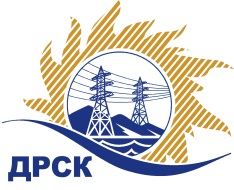 Акционерное Общество«Дальневосточная распределительная сетевая  компания»Уведомление № 1 о внесение изменений в Извещение и Документацию о закупке №557/УКСг. Благовещенск                                                                Организатор (Заказчик) – АО «Дальневосточная распределительная сетевая компания» (далее – АО «ДРСК») (Почтовый адрес: 675000, Амурская обл., г. Благовещенск, ул. Шевченко, 28, тел. 8 (4162) 397-307)	Заказчик: АО «Дальневосточная распределительная сетевая компания» (далее – АО «ДРСК») (Почтовый адрес: 675000, Амурская обл., г. Благовещенск, ул. Шевченко, 28, тел. 8 (4162) 397-307).  Способ и предмет закупки: Открытый запрос цен: «Мероприятия по строительству и реконструкции электрических сетей до 10 кВ для технологического присоединения потребителей (в том числе ПИР) на территории филиала «Приморские ЭС» (г. Артем, урочище Мирное, п. Раздольное)»Извещение опубликованного на сайте в информационно-телекоммуникационной сети «Интернет» www.zakupki.gov.ru (далее - «официальный сайт») от 03.07.2017 г. под №  31705290167Изменения внесены:В Извещение: пункт 10. Срок предоставления Документации о закупке: «с 04.07 .2017 г.  по  20.07 .2017г.пункт 14.2 Дата окончания приема заявок  на участие в закупке: 15:00 часов местного (Благовещенского времени) 09:00 часов (Московского времени)  «20»   июля 2017 года.пункт 15.  	Дата, время и место вскрытия конвертов с заявками на участие в закупке: 15:00 часов местного (Благовещенского) времени (09:00 часов Московского времени) «21» июня 2017  года по адресу Единой электронной торговой площадки на Интернет-сайте https://rushydro.roseltorg.ruВ Приложение 1 – Техническое задание: Исключить Акт обследования по заявителям  Харапейчук О. В., Каримова Н. Д.Все остальные условия Извещения и Документации о закупке остаются без изменения.Ответственный секретарь  Закупочнойкомиссии АО «ДРСК» 2 уровня                                                    		Челышева Т.В.Игнатова Т.А.(416-2) 397-307ignatova-ta@drsk.ru 